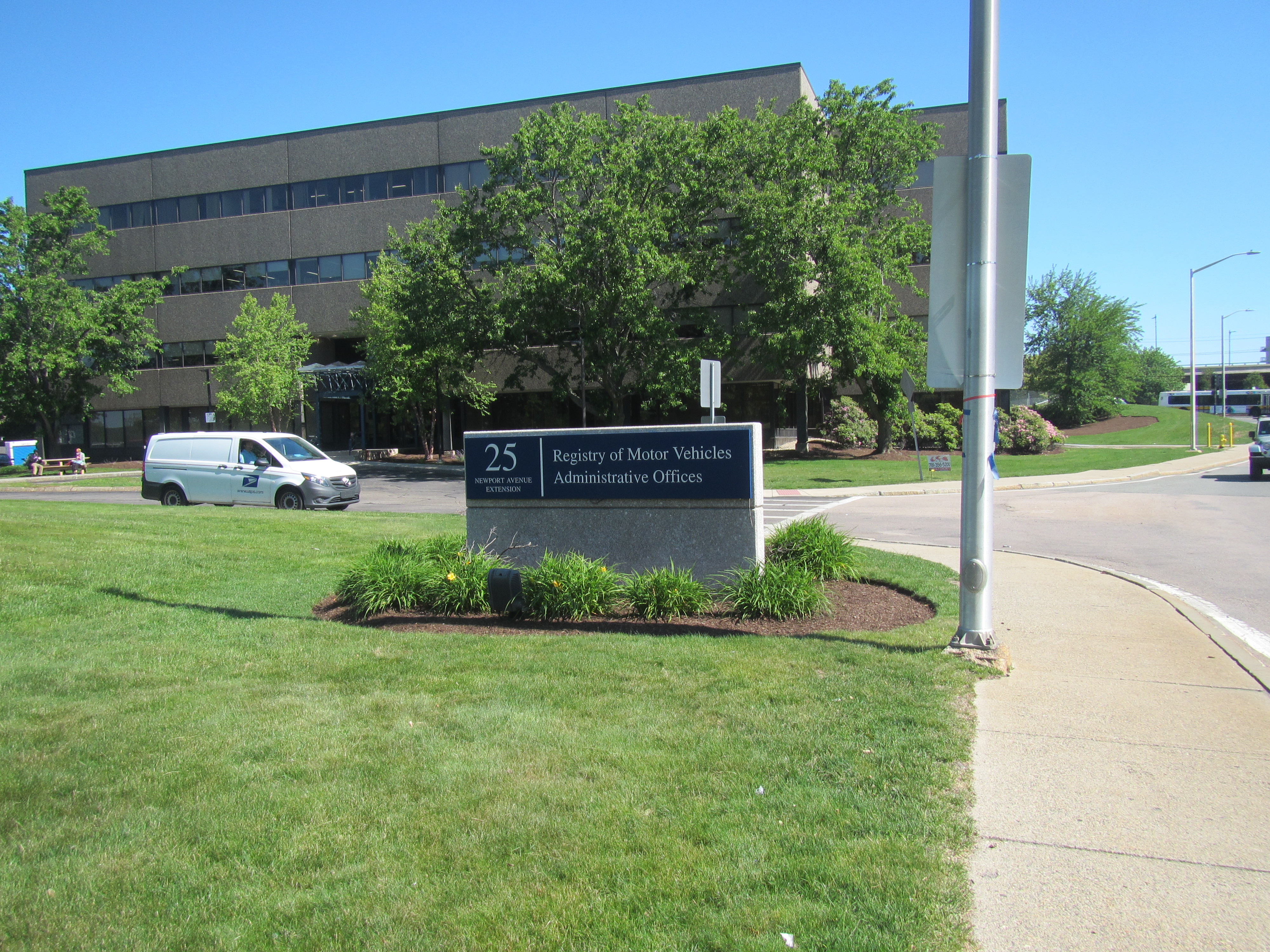 BACKGROUND	METHODSPlease refer to the IAQ Manual for methods, sampling procedures, and interpretation of results (MDPH, 2015).Note that this building was visited by the IAQ Program in 2017 following a mulch fire next to the building and subsequent fire restoration/cleanup. That report is available on request.RESULTS AND DISCUSSIONThe following is a summary of indoor air testing results (Table 1).Carbon dioxide measurements were below the MDPH guideline of 800 parts per million (ppm) in all areas tested indicating adequate fresh air. Temperature was within the recommended range of 70°F to 78°F in all areas tested.Relative humidity was within the recommended range of 40% to 60% in all areas tested.Carbon monoxide levels were non-detectable (ND) in all areas tested.Fine particulate matter (PM2.5) concentrations were below the National Ambient Air Quality Standard (NAAQS) level of 35 μg/m3 in all areas tested.VentilationNote that this office operates partly with a “hoteling” or “touchdown space” model for offices, where an individual checks out a desk for the day when they are in the office and has no set work location. Some offices and workstations appear to be permanently assigned. There are meeting spaces on this floor outside the secure area that can be used for other DOT employees as touchdown or meeting space.A heating, ventilating, and air conditioning (HVAC) system has several functions. First, it provides heating and, if equipped, cooling. Second, it is a source of fresh air. Finally, an HVAC system will dilute and remove normally occurring indoor environmental pollutants by not only introducing fresh air, but also filtering the airstream and ejecting stale air to the outdoors via exhaust ventilation. Even if an HVAC system is operating as designed, point sources of respiratory irritation may exist and affect symptoms in sensitive individuals. The following analysis examines and identifies components of the HVAC system and likely sources of respiratory irritant/allergen exposure due to water damage, aerosolized dust, and/or chemicals found in the indoor environment.Fresh air is provided by air handling units (AHUs) on the roof. Air from the AHUs is filtered, heated/cooled, and delivered to rooms via ducted supply vents. Air is drawn through exhaust grills into the ceiling plenum and returned to the AHUs.The ventilation system should be on and operating to supply fresh air continuously during occupied periods. Without adequate fresh air supply and removal of stale air, common indoor air pollutants can build up and cause irritation. Thermostats and other HVAC functions are computer controlled at a central location. Some thermostats appeared to be set too low; reportedly adjustments are still being made to the HVAC system since the renovations finished. Thermostat settings should be centrally coordinated to save energy, including setbacks for times when the space is unoccupied.It is recommended that HVAC systems be re-balanced every five years to ensure adequate air systems function (SMACNA, 1994). According to facility staff, portions of the system were rebalanced during the renovations, mainly areas where walls and office locations were reconfigured.Sunlight was noted streaming in from windows in a few areas (Table 1). This can lead to temperature complaints and concerns about glare. Adjustable blinds are present which can be used to block sunlight and reduce comfort impacts and should be used as needed.Microbial/Moisture ConcernsA single water-damaged ceiling tile was noted on this floor. It was located in the Mailroom near a ceiling-mounted mini-split air conditioning unit (Picture 1). This water-damaged ceiling tile likely originated with a leak of condensation from the air conditioner. A portable air conditioner was also noted in the MDF room (Picture 2). These units generate condensation when operating, and typically have a hose drain, sometimes with a pump. Leaks in the hose or damage to the pump can lead to water damage to adjacent materials. Condensate drain pans, pumps, and hoses should be checked periodically for proper function and cleaned when needed. Water-damaged ceiling tiles should be replaced when the leaks are repaired.Refrigerators and water dispensers were observed on carpeting in several areas (Pictures 3 and 4). Spills or leaks from these appliances can damage carpeting and lead to microbial growth and odors. Refrigerators in break rooms and other areas should be cleaned regularly to prevent odors caused by spills and spoiled food. Food preparation equipment such as microwaves and toasters should also be cleaned regularly.Trees were noted up against the building (Picture 5). Trees can be a source of pollen and odors through windows if windows are not tightly sealed. They can also damage the exterior of the building, lead to water infiltration, and allow transport of pests to the building exterior. Trees and plants should be trimmed back at least five feet from the building.Other IAQ ConcernsTesting was conducted for total volatile organic compounds (TVOCs) and all measurements were non-detectable (Table 1). An examination was conducted for products that may be a source of VOCs in indoor air. Products such as dry erase markers, hand sanitizers, and other cleaners were found in offices and common areas (Table 1). In the absence of adequate fresh air and exhaust ventilation, VOCs from these products can build up and lead to irritation of the mucous membranes or irritating odors.Because of the hoteling design of this office, there are fewer personal items on desks and in offices; this can make it easier for custodial staff to clean. Large amounts of stored items were noted in a few rooms (Picture 6; Table 1), including some dusty items. Facility staff indicated that these are in the process of being sorted and properly discarded or stored. Stored items should be kept neatly, and items which may have been stored in dusty or damp conditions should be cleaned before being brought into the space to avoid transferring dust, mold spores, and pests. The configuration of some workstations creates a space between workstation walls and room walls (Picture 7). Dust, debris, and items can accumulate in these spaces, as they are difficult to access for cleaning. This may become a source of odors or attractive to pests.Lockers are present in this location for staff to store work-related and personal items. Lockers should be cleaned out periodically to prevent odors or pest issues due to storage of food or other items.As mentioned above, most areas of this office are carpeted. Carpets should be cleaned regularly in accordance with Institute of Inspection, Cleaning and Restoration Certification (IICRC) recommendations (IICRC, 2012).CONCLUSIONS/RECOMMENDATIONSThe following are recommendations made to maintain IAQ:Ventilation recommendationsOperate supply and exhaust ventilation in all areas during occupied periods.Ensure filters are replaced on HVAC units at least twice a year. Use filters with a minimum efficiency rating value (MERV) of 8 or better.Ensure thermostats office-wide are set in a consistent manner, including nighttime and weekend setbacks.Use adjustable blinds to control heating and glare due to sunlight. It is recommended that HVAC systems be re-balanced every five years to ensure adequate air systems function (SMACNA, 1994).Water damage recommendationsCheck the condensation drain and associated hoses and pumps for the mini-split unit in the Mailroom shown in Picture 1 for adequate drainage and repair any leaks or clogs. Monitor periodically, particularly during hot, humid weather when excess condensation is more likely to be generated. Replace the water-damaged ceiling tile in the Mailroom.Ensure other portable or ductless air conditioners such as the one shown in Picture 2 also have adequate condensation drainage.Consider moving refrigerators and water dispensers to areas without carpeting or use a waterproof mat underneath.Keep refrigerators and other food-preparation appliances clean.Trim plants and tree limbs away from the building.Other recommendationsUse VOC-containing products in areas with good ventilation and keep tightly closed when not in use. Avoid products with strong scents and avoid mixing incompatible products.Ensure items brought in from storage or other locations are free of dust, odors, and pests.Continue to sort, discard, and properly store remaining items.Schedule periodic cleaning of hidden or hard-to-reach areas between workstation walls and room walls. Ensure lockers are cleaned out periodically.Clean carpeting in accordance with IICRC recommendations (IICRC, 2012).For buildings in New England, periods of low relative humidity during the winter are often unavoidable. Therefore, scrupulous cleaning practices should be adopted to minimize common indoor air contaminants whose irritant effects can be enhanced when the relative humidity is low. To control dust, a high efficiency particulate arrestance (HEPA) filter equipped vacuum cleaner in conjunction with wet wiping of all surfaces is recommended. Avoid the use of feather dusters. Drinking water during the day can help ease some symptoms associated with a dry environment (throat and sinus irritations).Refer to resource manual and other related IAQ documents located on the MDPH’s website for further building-wide evaluations and advice on maintaining public buildings. These documents are available at: http://mass.gov/dph/iaq.REFERENCESIICRC. 2012. Institute of Inspection, Cleaning and Restoration Certification. Carpet Cleaning: FAQ.MDPH. 2015. Massachusetts Department of Public Health. Indoor Air Quality Manual: Chapters I-III. Available at: https://www.mass.gov/lists/indoor-air-quality-manual-and-appendices.SMACNA. 1994. HVAC Systems Commissioning Manual. 1st ed. Sheet Metal and Air Conditioning Contractors’ National Association, Inc., Chantilly, VA. Picture 1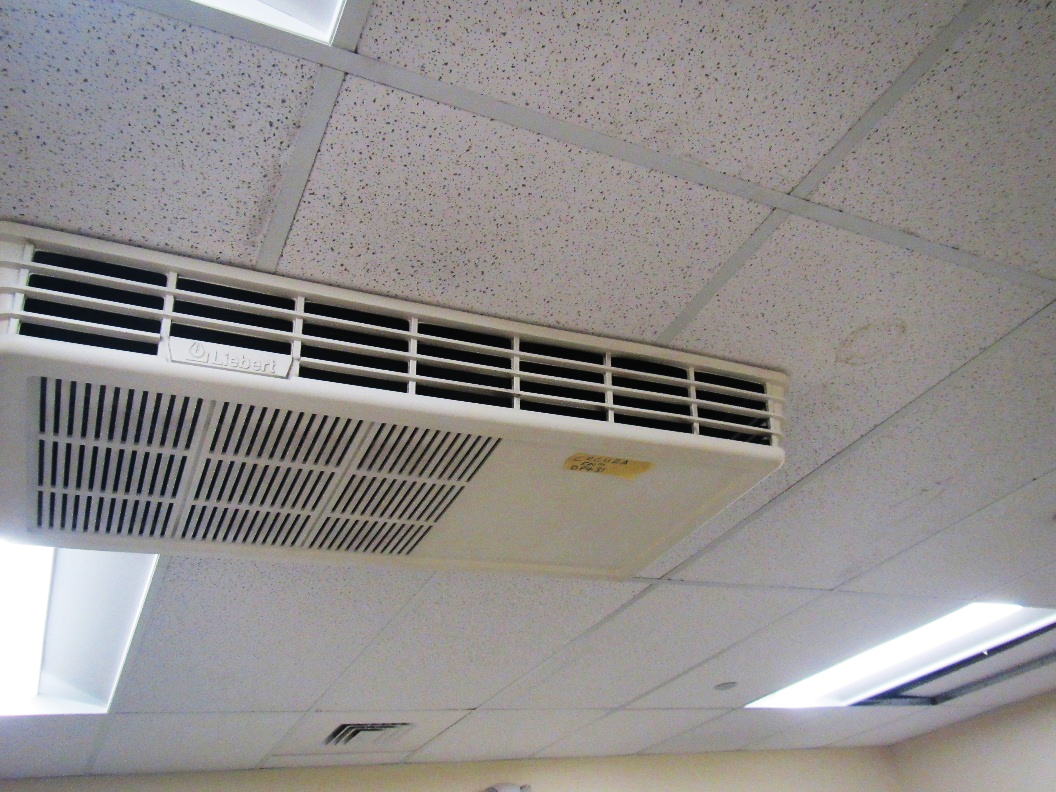 Ceiling-mounted mini-split air conditioner and water-damaged ceiling tilePicture 2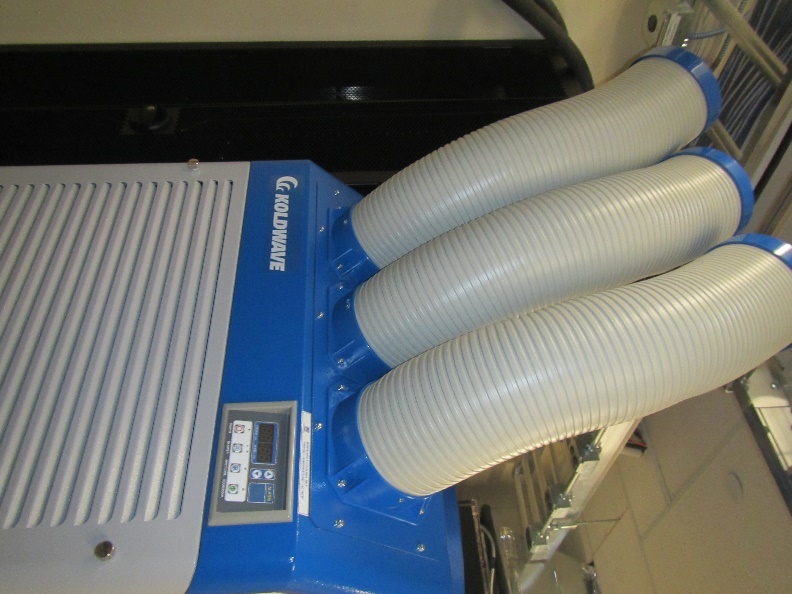 Portable air conditionerPicture 3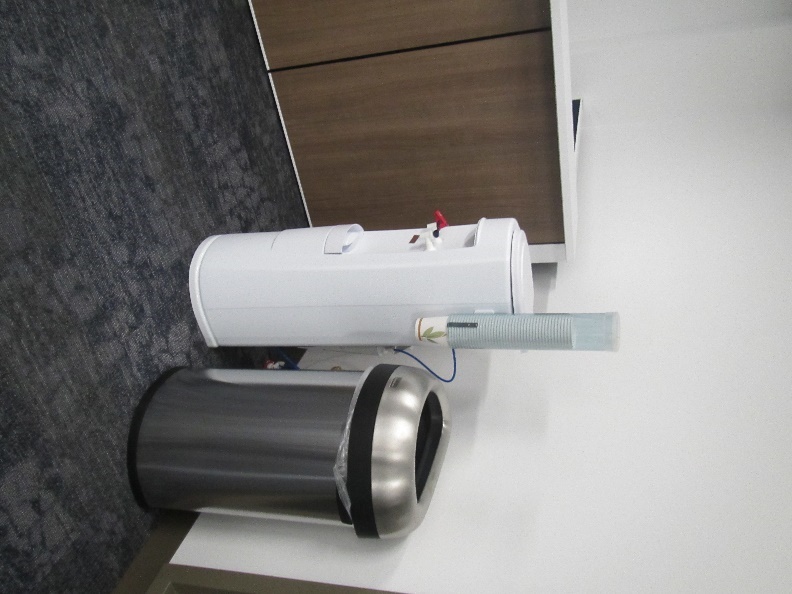 Water dispenser on carpetPicture 4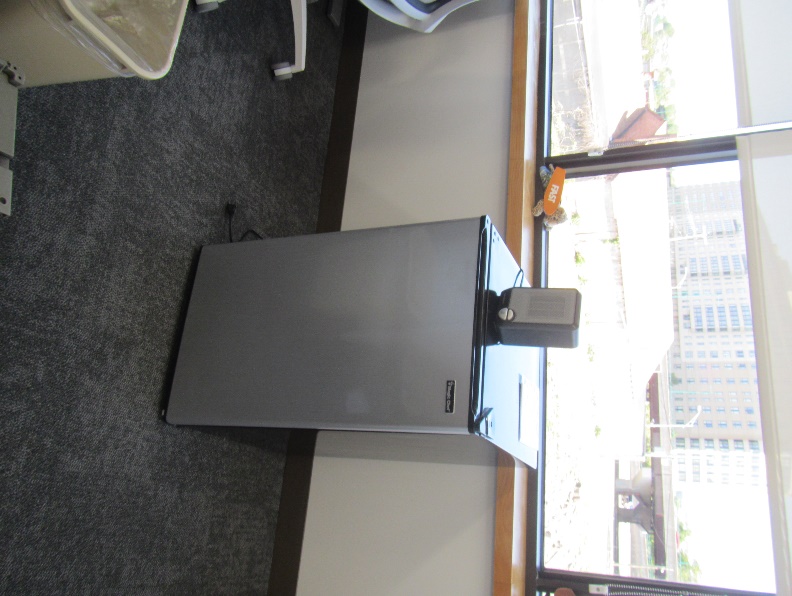 Small refrigerator on carpetPicture 5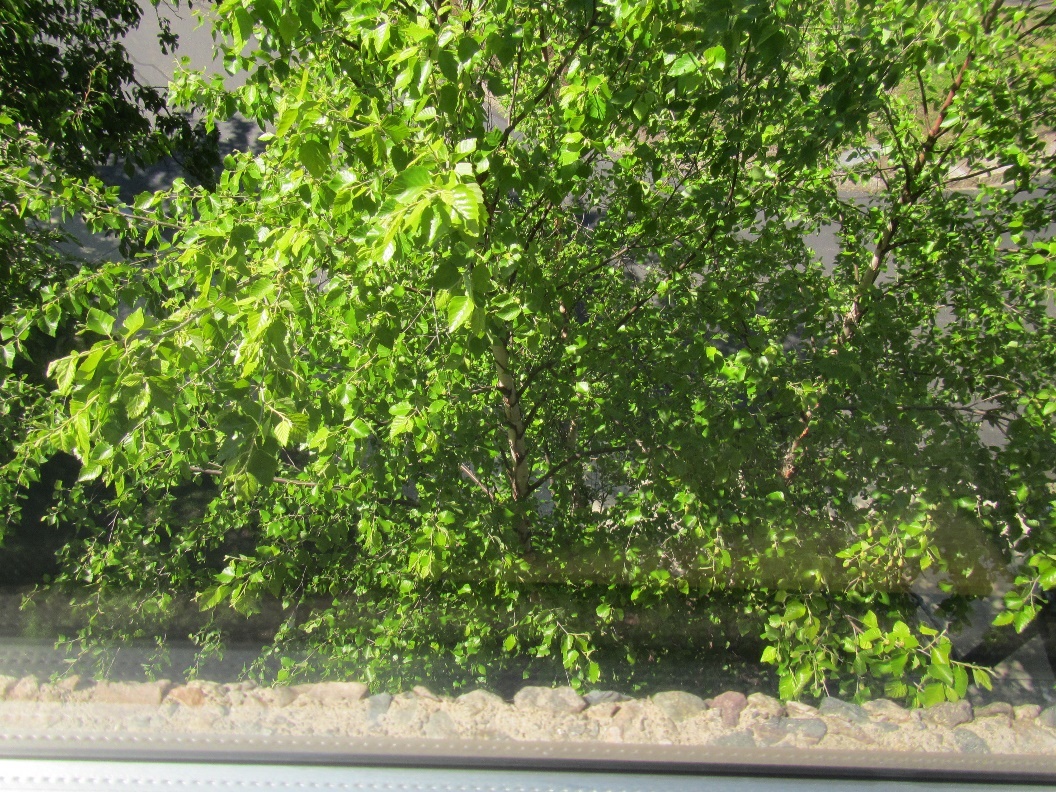 Tree up against the windowsPicture 6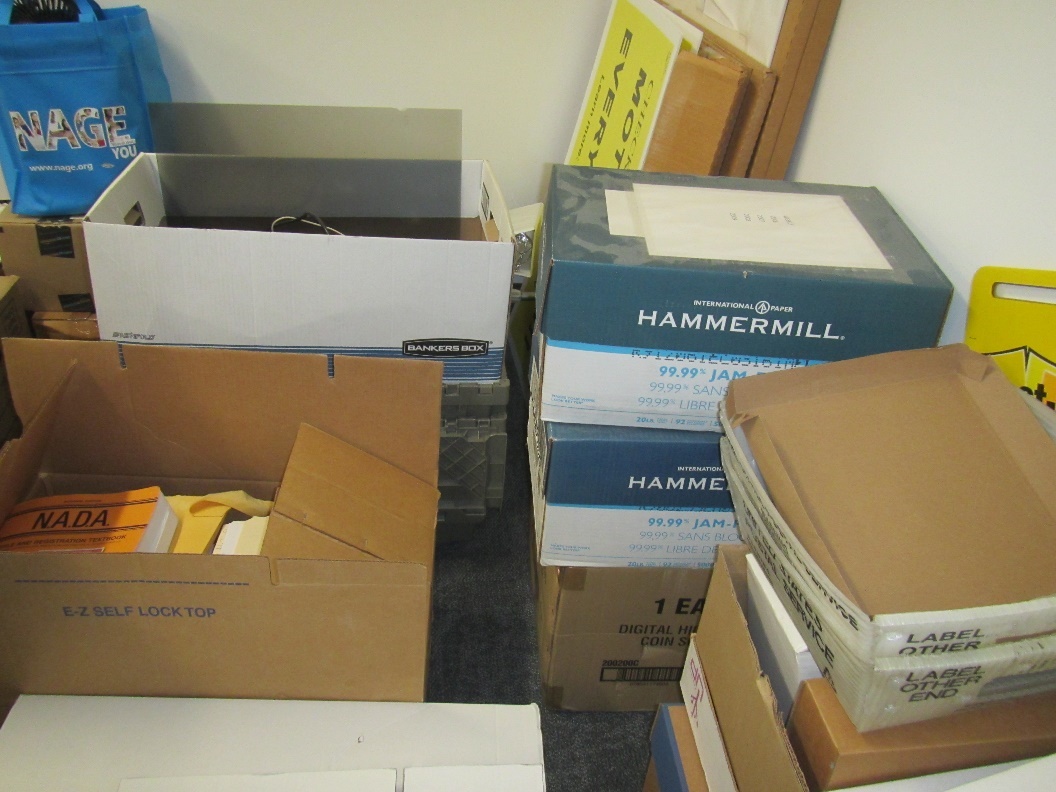 Boxes and other items stored in a conference roomPicture 7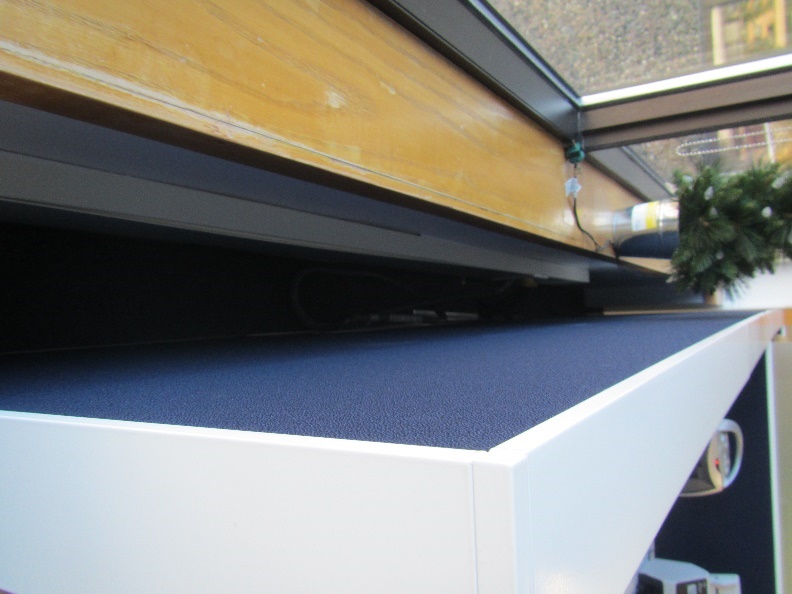 Gap between workstation and wallBuilding:Registry of Motor Vehicles Headquarters (RMVHQ)Address:25 Newport Avenue Extension, 3rd floor, Quincy, MAAssessment Requested by:Aric Warren, Transportation ProgramPlanner, Mass Department ofTransportation (DOT)Reason for Request:Post-occupancy indoor air quality (IAQ) assessment of the third-floor following renovationsDate of Assessment:May 31, 2023Massachusetts Department of Public Health/Bureau of Environmental Health (MDPH/BEH) Staff Conducting Assessment:Ruth Alfasso, EnvironmentalEngineer/Inspector, IAQ ProgramBuilding Description:The RMVHQ occupies a four-story building in North Quincy originally constructed in the 1980s. The building has a flat roof with a large skylight leading to a central atrium inside the building. The third-floor houses offices, meeting rooms and workstations. The offices were recently remodeled including new furnishings and some new HVAC equipment.Windows:Windows are not openableLocationCarbonDioxide(ppm)Carbon Monoxide(ppm)Temp(°F)RelativeHumidity(%)PM2.5(µg/m3)TVOC(ppm)Occupantsin RoomWindowsOpenableVentilationVentilationRemarksLocationCarbonDioxide(ppm)Carbon Monoxide(ppm)Temp(°F)RelativeHumidity(%)PM2.5(µg/m3)TVOC(ppm)Occupantsin RoomWindowsOpenableSupplyExhaustRemarksBackground376ND7243NDHuddle room530ND7443NDND0NYYDEMRegistrar’s office442ND7343NDND0NYYWater cooler on carpetConference room444ND7343NDND0NYYHuddle Room475ND7343NDND0NYY3A63452ND7343NDND0NYYRefrigerator on carpet3A64453ND7344NDND0NYYDEM3A66438ND7343NDND0NYY3A67437ND7341NDND0NYYBoxes, plants, sunlight3A70561ND7343NDND1NYYSunlight3A72 cubes491ND7442NDND0NYYSunlightKitchen450ND7243NDND0NYYMicrowave, refrigerator, NCOpen meeting area428ND7343NDND0NYYUpholstered furniture, sunlight3B03 cubes423ND7342NDND3NYYSunlight3B11442ND7343NDND4NYYSunlight3B13438ND7342NDND0NYYFan, refrigerator, food3B14429ND7342NDND0NYYBoxes, plant, PF – on, HS3B44455ND7341NDND3NYYUpholstered furnitureOpen area458ND7343NDND0NYY3B56443ND7242NDND0NYY3B59 cubes442ND7342NDND6NYY3B65 cubes447ND7343NDND4NYYFood, upholstered furniture3B77 cubes420ND7342NDND2NYYFood3B84 huddle443ND7342NDND0NYY3B85 huddle416ND7241NDND0NYYCorner open area406ND7144NDND0NYY3B87400ND7243NDND0NYYDEM, refrigeratorConference room496ND7243NDND0NYYIT overflow cubes410ND7243NDND2NYY3B86 conference412ND7142NDND0NYYStorage items including old boxes3B97 conference392ND7043NDND0NYYBoxesIT Storage409ND7143NDND0NYYNC, itemsStorageNYYNCCubes452ND7243NDND8NYYBoxes, humidifierOffice447ND7342NDND1NYYBoxes, DEM3A18 cubes498ND7342NDND0NYY3A24 cubes438ND7342NDND1NYYWater cooler on carpet3A41 cubes440ND7342NDND2NYY3A44 cubes429ND7342NDND5NYYMail486ND7242NDND0NYYMini-split in ceiling, WD CT3A52432ND7342NDND0NYYHS, DEM, HS, cleaning productsOutside secure areaOutside secure areaOutside secure areaOutside secure areaOutside secure areaOutside secure areaOutside secure areaOutside secure areaOutside secure areaOutside secure areaOutside secure areaOutside secure area3B23 cubes456ND7242NDND2NYY3B27 cubes425ND7143NDND4NYYPF, water cooler on carpet332 huddle480ND7143NDND0NYYDEMMDFMissing and ajar ceiling tiles, portable air conditioner, NC